 Mini Myth Projects (450 points)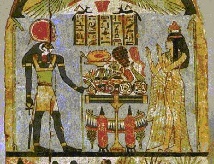 Due: Various Dates (see below)Archaeologists! To demonstrate your understanding of specific themes and topics of world mythology you’ll be crafting three (3) mini myth projects, on three (3) different topics, over the course of five (5) weeks. These projects should reflect the observations, questions and critical thinking you’re making in your excavation journal. For each project, you’ll have several options to choose from (choose only one [1] option per mini myth project).  Tools & ScheduleMini Myth Project 1: (100 points)Due: Tuesday, April 18, 2017 at the start of class—No exceptions!Choose only one (1) of the following options:Option 1: Demonstrate your understanding of the creation of the universe for any of the cultures you’ve examined so far in one (1) of the following genres:News ArticleSpeechEmail ExchangePamphletBrochurePoemSongRadio ScriptAdvice ColumnGraph or chartPostcardGraffitiCollageAdvertisement Option 2: Demonstrate your understanding of the origin of the gods for any of the cultures you’ve examined so far in one (1) of the following genres:News ArticleSpeechEmail ExchangePamphletBrochurePoemSongRadio ScriptAdvice ColumnGraph or chartPostcardGraffitiCollageAdvertisement Option 3: Demonstrate your understanding of the origin of humankind for any of the cultures you’ve examined so far in one (1) of the following genres:News ArticleSpeechEmail ExchangePamphletBrochurePoemSongRadio ScriptAdvice ColumnGraph or chartPostcardGraffitiCollageAdvertisement Reflection 1: (50 points)Answer the following questions in a separate 1-2 page MLA formatted document:Explain how your excavation journal inspired your work on this project.Explain what your experience was like focusing your attention on these topics for an extended period of time.  What the most challenging aspect of this project?  What did you like or enjoy about this aspect of the writing project?What would you differently if you had the time?What are you most proud of when you think about your work on the project?Any other comments . .Mini Myth Project 2: (150 points)Due: Tuesday, April 25, 2017 at the start of class—No exceptions!Choose only one (1) of the following options:Option 1: Demonstrate your understanding of the appearance of death for any of the cultures you’ve examined so far in one (1) of the following genres:News ArticleSpeechEmail ExchangePamphletBrochurePoemSongRadio ScriptAdvice ColumnGraph or chartPostcardGraffitiCollageAdvertisement Card/Board GameCostume DesignsCartoon/Comic StripNewsletterOption 2: Demonstrate your understanding of places of reward and punishment for any of the cultures you’ve examined so far in one (1) of the following genres:News ArticleSpeechEmail ExchangePamphletBrochurePoemSongRadio ScriptAdvice ColumnGraph or chartPostcardGraffitiCollageAdvertisement Card/Board GameCostume DesignsCartoon/Comic StripNewsletterOption 3: Demonstrate your understanding of mythological characteristics that reflect history, or sociology, and/or politics for any of the cultures you’ve examined so far in one (1) of the following genres:News ArticleSpeechEmail ExchangePamphletBrochurePoemSongRadio ScriptAdvice ColumnGraph or chartPostcardGraffitiCollageAdvertisement Card/Board GameCostume DesignsCartoon/Comic StripNewsletterReflection 2: (50 points)Answer the following questions in a separate 1-2 page MLA formatted document:Explain how your excavation journal inspired your work on this project.Explain what your experience was like focusing your attention on these topics for an extended period of time.  What the most challenging aspect of this project?  What did you like or enjoy about this aspect of the writing project?What would you differently if you had the time?What are you most proud of when you think about your work on the project?Any other comments . .Mini Myth Project 3: (150 points)Due: Tuesday, May 2, 2017 at the start of class—No exceptions!Choose only one (1) of the following options:Option 1: Demonstrate your understanding of any hero/heroines for any of the cultures you’ve examined so far in one (1) of the following genres:News ArticleSpeechEmail ExchangePamphletBrochurePoemSongRadio ScriptAdvice ColumnGraph or chartPostcardGraffitiCollageAdvertisement Card/Board GameCostume DesignsCartoon/Comic StripNewsletterResume Body Art/Tattoos Option 2: Demonstrate your understanding of one (1) significant symbol (e.g. sword, box, tree, etc.) for any of the cultures you’ve examined so far in one (1) of the following genres:News ArticleSpeechEmail ExchangePamphletBrochurePoemSongRadio ScriptAdvice ColumnGraph or chartPostcardGraffitiCollageAdvertisement Card/Board GameCostume DesignsCartoon/Comic StripNewsletterResume Body Art/TattoosOption 3: Demonstrate your understanding of one (1) significant character/myth depicted in art/literature/music for any of the cultures you’ve examined so far in one (1) of the following genres:News ArticleSpeechEmail ExchangePamphletBrochurePoemSongRadio ScriptAdvice ColumnGraph or chartPostcardGraffitiCollageAdvertisement Card/Board GameCostume DesignsCartoon/Comic StripNewsletterResume Body Art/Tattoos Reflection 3: (50 points)Answer the following questions in a separate 1-2 page MLA formatted document:Explain how your excavation journal inspired your work on this project.Explain what your experience was like focusing your attention on these topics for an extended period of time.  What the most challenging aspect of this project?  What did you like or enjoy about this aspect of the writing project?What would you differently if you had the time?What are you most proud of when you think about your work on the project?Any other comments . .Evaluation
ConclusionAs a result of completing this assignment you will have demonstrated your ability to craft an argument from multiple perspectives utilizing multiple genres and demonstrating the learning outcomes of ENH251.Criteria100-7574-5049-2524-0Project accurately reflects the genre it is demonstratingWork strongly reflects the genre that it is demonstrating, especially in the details. Work reflects the genre that it is demonstrating. Work partially reflected the genre that it is demonstrating.Work doesn’t seem to reflect the genre that it is demonstrating.Focus on the AssignmentWork is highly focused on the assignment.Work was focused on the assignment.Work was partially focused on the assignment.Work doesn’t seem to be focused on the assignment.Sharing Ideas and InformationWork has a strong quality of ideas and information from course materials.Work has good quality of ideas and information from course materials.Work has poor quality of ideas or information from course materials.Work doesn’t seem to share ideas or information from course materials.Quality of Ideas and WorkWork had a strong quality of ideas and work.Work had a good quality of ideas and work.Student had a poor quality of ideas and work.Work doesn’t seem to reflect any quality of ideas and work.Free of Errors Work is free of errors or has a just a few.Work has multiple errors.Work has many errors.Work doesn’t seem to have been reviewed for errors and corrected.